MEMORANDUMTo:                  School District Superintendents                      From:            Ken Stamps, Staff Officer III	           Office of AccreditationDate:	           February 3, 2020Subject:        2020 Parent of the Year SelectionThe State Board of Education strongly promotes the active involvement of parents in their children’s education in all Mississippi public schools.  It is undeniable that regardless of socioeconomic status, parent involvement and support have a powerful effect on the success of our schools, the improvement of student performance, and largely, the extent of positive support that schools receive from the community.  The critical importance and positive impact of parent involvement upon our schools was acknowledged with the enactment of MS Code Ann. § 37-3-73.  This statute authorized the State Board of Education to establish an awards program to publicly recognize each year the dedication and commitment of parents who have partnered with their local schools to help insure the success of their school improvement efforts.The Parent of the Year Program invites each district to select an outstanding parent who has made a significant commitment to their local school through their dedication to students and their generous gifts of time and other resources.  The district’s candidate for Mississippi Parent of the Year should be submitted to our office using the enclosed application form.  Applications will be evaluated by a selection committee composed of parents, former teachers, and school administrators.  A finalist will be selected from each Congressional District, and from these finalists, the 2020 Mississippi Parent of the Year will be named.Thank you for promoting parent involvement in your district that results in substantial benefits for everyone. We appreciate your efforts to acknowledge these parents and the important role they play in the success of our schools.  If you have questions regarding this process, please contact me at (601) 359-3764 or kstamps@mdek12.org.  The deadline for receipt of applications is 5:00 p.m., March 4, 2020.Enclosurec:	Paula A. Vanderford, Ph.D.Nominee’s Name ________________________________________________________________School District ________________________________________________________________County ________________________________________________________________Congressional District	 (1, 2, 3, or 4) _______________________________________Telephone ________________________________________________________Email Address _____________________________________________________					Home Address _______________________________________________________________Employment _______________________________________________________________Children’s names, ages, occupations (if students, list name of school and grade level)____________________________________________________________________________________________________________________________________If married, spouse’s name and occupation____________________________________________________________________________________________________________________________________Superintendent’s signature ________________________________________ (Required)Date ____________________Nominee’s School Improvement Efforts (Maximum length:  two double-spaced pages)Describe the school improvement efforts of the Parent of the Year nominee in his/her school district.  Include awards and other special recognitions received.  Describe involvement in service-oriented activities, including categories of involvement (such as homeroom activities, PTA, district work, community work, financial involvement, athletics, etc.). Be specific in describing projects, awards, and recognitions.  Make sure all titles of awards, projects, and programs are explained in detail. Include dates of involvement, current and past.Letters of Support (Limit of three letters)Include three (3) letters of support from among any of the following: superintendent, principal, colleague, PTA/PTO president, student or civic leader.  Please attach to application.  Please note:Submit one (1) original and four (4) copies stapled, not paper clipped, of the completed application form and the three (3) letters of support.Provide all information requested in the application form.  Do not change or add to the application in any way.When describing projects, awards, and other recognitions, be sure to describe in detail and make sure all titles of programs and awards are explained.Limit your answers to two (2) double-spaced pages as requested.  In order to provide all applicants with an equal opportunity, only the number of pages requested will be accepted.  Material beyond the first two (2) pages, cannot be presented to the Selection Committee.The original application must include one (1) photograph for publicity purposes.  Attach one (1) photograph to the original application. If selected Parent of the Year, additional photographs may be requested.The application package must be received by mail in the Office of Accreditation by 5:00 p.m. on March 4, 2020.2020 Parent of the Year TimelineFebruary 3, 2020	 Applications are provided to school district superintendents and posted                                             at www.mdek12.org/Accred/indexMarch 4, 2020           Nominations are due in the Office of AccreditationMarch 9-13, 2020     The Selection Committee meets and selects the 2019 Parent of the YearMay 21, 2020               2020 Parent of the Year is recognized by the State Board of Education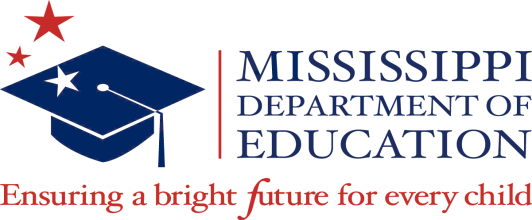 2020 Mississippi Parent of the YearProgram Application2020 Mississippi Parent of the YearProgram ApplicationDEADLINE FOR SUBMISSIONMARCH 4, 2020 5:00 p.m.Parent of the Year NominationOffice of AccreditationMississippi Department of EducationP. O. Box 771Jackson, MS 39205                                                                   (please type)DEADLINE FOR SUBMISSIONMARCH 4, 2020 5:00 p.m.Parent of the Year NominationOffice of AccreditationMississippi Department of EducationP. O. Box 771Jackson, MS 39205                                                                   (please type)